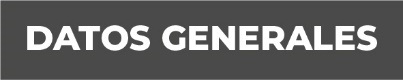 Nombre Silvia Adriana Carballo Castillo Grado de Escolaridad Maestría en Psicología Jurídica y CriminologíaCédula profesional (Maestría) En trámiteTeléfono de Oficina 8149428Correo Electrónico  Formación Académica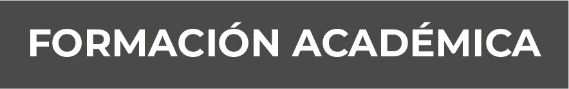 1991-1995Licenciatura en Derecho, Universidad Veracruzana.1998Diplomado para formar Agentes del Ministerio Público2001Diplomado en Derechos Humanos1999-2001Maestría en Psicología Jurídica y Criminología, Instituto Universitario Puebla.1995-2019Participación en diversos cursos en materia penal, familiar, sistema acusatorio adversarial, justicia alternativa.2016Certificada como Facilitador por el órgano Especializado en MASC2019Certificada como Facilitador por el órgano Especializado en MASCTrayectoria Profesional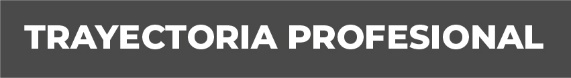 1993-1994Auxiliar de Oficial Secretario en Agencia del M.P. y Juzgado 2º de 1ª Instancia, abogado postulante en diferentes despachos.1998-2019 a la fechaIngreso a la entonces Procuraduría General de Justicia del Estado ocupando diversos cargos: oficial secretario; Agente del Ministerio Público; Jefe de Oficina Jurídica en el Centro de Atención a víctimas del Delito; Agente del M.P. Adjunto a quejas de Derechos Humanos; previo examen de oposición y cursos: Agente del M.P. Especializado en delitos contra la Libertad y la Seguridad Sexual y contra la Familia; Agente del M.P. en Justicia Alternativa; Fiscal Orientador en la Unidad de Atención Temprana del Distrito Judicial Decimoprimero; Encargada del despacho de la Subdirección de Fiscales Facilitadores del Órgano Especializado en Mecanismos Alternativos de Solución de Controversias; Facilitador certificado. Conocimiento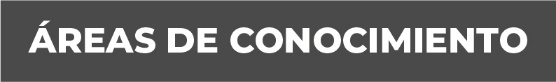 Derecho Penal, Civil y Familiar; Sistema acusatorio adversarial, Justicia Alternativa y Mecanismos Alternos